W tym tygodniu realizujemy temat „Zwierzęta na wiejskim podwórku”. Wprowadzeniem do tematu jest piosenka „Stary Donald farmę miał” (zamieszczona w zakładce grupy w poniedziałek 23.03.). Temat dnia dzisiejszego: „Odgłosy z wiejskiego podwórka”Cele: Ćwiczenia mięśni narządów mowy na zgłoskach: mu, me, be, hau, iha, ko, kwaStymulowanie rozwoju mowyZachęcanie Dzieci do zabaw ruchowo-naśladowczychPropozycje do realizacji tematu: Zagadki dla maluchów – rozwiązywanie zagadek Anny Mikity oraz naśladowanie odgadniętego zwierzątka.Choć ma skrzydła,nie potrafi fruwać wcale.Za to co dzień znosi jajkoi gdacze wspaniale. (kura)Chodzi po podwórkuróżowy grubasek.Lubi w brudnym błociepochlapać się czasem. (świnia)Choć jest duża i rogata,nie musisz uciekać.Kiedy dasz jej smacznej trawy,ona da ci mleka. (krowa)Chętnie po łące skacze i biega,a jego synek to mały źrebak. (koń)Czasem włazi gdzieś wysoko,żeby mieć na wszystko oko.Gdy chce zapłać mysz malutką,To zakrada się cichutko (kot)W gospodarstwie – słuchanie wiersza T.M. Massalskiej. Rodzic czyta wiersz, demonstrując sylwety zwierząt występujących w utworze.W gospodarstwieTeresa MassalskaPieje kogut już od świtu:– Kukuryku! Kukuryku! Kura do kurczaków żwawo gdacze: – W lewo! Gdacze: – W prawo!Kaczka kwacze: – Kwa! Kwa! Kwa! Trzy kaczątka dziobem pcha. Krowa muczy: – Mu! Mu! Mu! Aż po prostu brak jej tchu.Koń opędza się od much.I rży głośno: – Jestem zuch!Świnka chrumka: – Chrum! Chrum! Chrum! Co za hałas! Co za szum!Kot cichutko miauczy: – Miau!A pies szczeka: – Hau! Hau! Hau!Rozmowa na temat wiersza. Rodzic rozkłada przed dzieckiem sylwety zwierząt występujących 
w wierszu. Pyta: Jakie zwierzęta występowały w wierszu?; Jaki głos wydaje: kogut / kura / kaczka / krowa / świnia / kot / pies? (dziecko po kolei naśladuje głosy zwierząt).„Co to za zwierzę?” – zabawa ruchowo-naśladowcza. Dziecko porusza się w rytmie wyklaskiwanym przez rodzica. Gdy rodzic przestaje klaskać, pokazuje obrazek zwierzęcia, o którym była mowa w wierszu W gospodarstwie. Dziecko mówi nazwę zwierzęcia oraz naśladuje sposób jego poruszania się i głos, jaki wydaje. Następnie rodzic ponownie zaczyna klaskać. Zabawa kończy się, gdy rodzic pokaże wszystkie obrazki„Zabawa w rymy” – zabawa na podstawie wiersza M. Strzałkowskiej. Rodzic prosi, aby dziecko naśladowało głosy zwierząt z wiejskiego podwórka – w momentach, w których rodzic przerwie recytację. 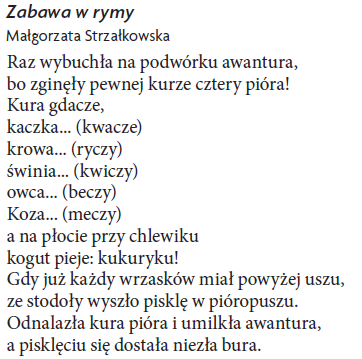 „Co to za zwierzę?” – zabawa dydaktyczna. Odkrywanie obrazków i odgadywanie nazw zwierząt. Rodzic rozkłada obrazki zwierząt: krowy, kaczki, konia, kury, koguta, psa, kota, a dziecko odkrywa i odgaduje, jakie to zwierzę. Po odgadnięciu dziecko naśladuje głos tego zwierzęcia.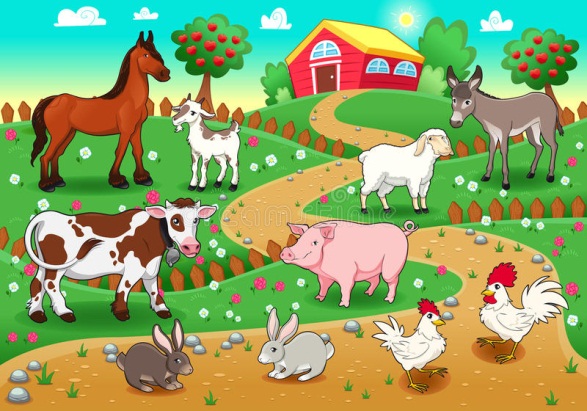 Miłej nauki i zabawy! Pani Agatka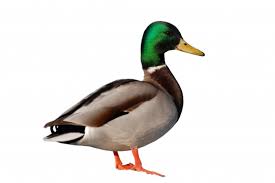 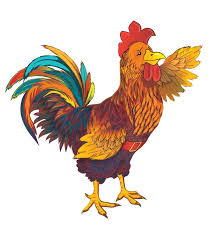 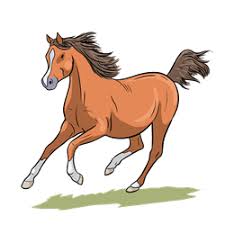 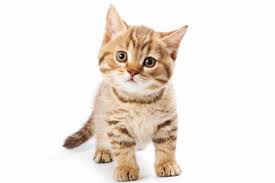 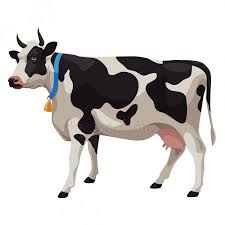 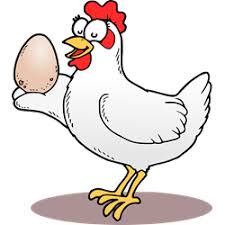 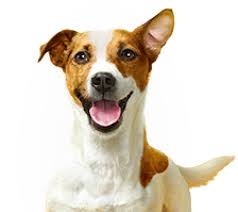 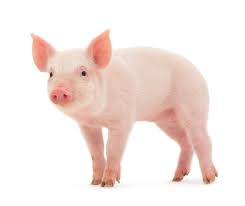 